Job DescriptionNIHR Academic Clinical FellowshipDental Public Heath ST1 (1 post)About the Academic Unit of Oral Health, Dentistry and SocietyThe Academic Unit of Oral Health, Dentistry and Society is an academic unit with responsibilities for undergraduate and postgraduate teaching across dental public health, paediatric dentistry, orthodontics and primary dental care.  The Unit has an international reputation for high quality research. The Unit also runs a one year full time postgraduate taught course, the Masters in Dental Public Health.  Members of staff contribute to a number of internal and external postgraduate courses.Research in the Unit lies mainly within the Transforming Oral Health theme of the School of Clinical Dentistry. This multi-disciplinary team includes public health, clinical and social science researchers who focus on child-centred research, person-centred & societal oral health, sustainable dentistry and Education for Patient Benefit.About the Yorkshire and Humber Dental Public Health networkThe Academic Unit of Oral Health, Dentistry and Society works with partners across Yorkshire and the Humber, the UK and internationally.  Its closest relationship currently exists with NHS England and NHS Improvement – North East and Yorkshire where Consultants in Dental Public Health provide advice and support to protect and improve the nation’s health and to address inequalities. Within Yorkshire and the Humber there are currently five consultant posts and two Professors of Dental Public Health.  Staff in the Yorkshire and Humber Dental Public Health networkDr Sandra Whiston Dr Siobhan GrantDr Sarah RobertsonDr Sally Eapen SimonDr Martin Ramsdale Professor Gail Douglas, University of LeedsProfessor Zoe Marshman, University of SheffieldThere may also be opportunities for projects or attachments with the national dental public health team.Staff in the Academic Unit of Oral Health and Dentistry and SocietyAcademic StaffProfessor Sarah Baker	Professor of Psychology as applied to Dentistry and Head of Academic UnitProfessor Barry Gibson	Professor in Medical SociologyProfessor Zoe Marshman	Professor of Dental Public Health/Honorary Consultant in Dental Public HealthDr Tom Dyer	Senior Clinical Teacher in Dental Public HealthDr Sally Weston-Price	Senior Fellow/ Honorary Consultant in Dental Public HealthPerson SpecificationPerson SpecificationACF candidates must demonstrate appointability under both the clinical and the National Institute of Health Research Academic Clinical Fellowship Person Specification (see below):https://www.nihr.ac.uk/documents/2022-nihr-academic-clinical-fellowship-dental-guidance-for-recruitment-and-appointment/28777Applicants should demonstrate evidence of the following criteria in their applications.  We will use a range of selection methods to measure candidates’ abilities in these areas including reviewing your on-line application, seeking references, inviting short-listed candidates to interview and other forms of assessment relevant to the post.  https://www.copdend.org/wp-content/uploads/2021/09/2022-Person-Specification-Dental-Public-Health-ST1.pdfThe successful candidate at the ACF interview will then need to successfully benchmark at DPH national recruitment, whenever this is held.Further Information Criminal records check:Please note that as this post is exempt from the Rehabilitation of Offenders Act 1974, a satisfactory Criminal Records Bureau Disclosure will be required for the appointee.  If you have a spent criminal record and are invited to interview for this post, you are required to provide details of your convictions in confidence, with the job reference number/ title of post/recruiting department, in advance of the interview to the Assistant Director Business Support, Department of Human Resources, University of Sheffield, Western Bank, Sheffield, S10 2TN (mark the envelope PERSONAL).  This information will be treated as strictly confidential and will only be considered if you are invited to interview for the post. If you have been barred from working with children or vulnerable adults by the Independent Safeguarding Authority it is a criminal offence to apply for a post involving regulated activity with children or vulnerable adults.  Regulated activity involves contact of a specified nature.  Health assessment: Please note that due to the duties of this post, the final appointment will be subject to the completion of a satisfactory health assessment from the University Staff Occupational Health Service.Informal enquiries:For informal enquiries about this job and the department: Professor Zoe Marshman at Z.Marshman@sheffield.ac.uk How to ApplyFor more information about applying to ACF vacancies in Health Education England Yorkshire and the Humber please visit:-http://www.yorksandhumberdeanery.nhs.uk/recruitment/our_vacancies/academic_recruitment/ Applications will only be accepted through the Oriel online application system:-https://www.oriel.nhs.uk  Applications open: 10am 22 October 2021Applications close: 4pm 19 November 2021After the application deadline no applications will be accepted. There will be no exceptions to this deadline. You are advised to complete and submit your application ahead of the deadline to allow for any unforeseen problems.The date for local academic interviews will be announced as soon as possible and will be held in either December 2021 or early January 2022 and are likely to be held online Any queries surrounding the application process are to be directed to academic.rec@yh.hee.nhs.ukInformation about the University of SheffieldFaculty of Medicine, Dentistry & HealthThe Faculty of Medicine, Dentistry and Health is one of the major UK centres for education and research in health and related subjects.  With origins dating back to 1828, the Faculty has a long-standing tradition of excellence in clinical education and research. Over 2,500 students study in the faculty each year on over 40 different courses.  In addition, over 200 students are registered on research degrees, supporting a faculty research portfolio in excess of £30M. Independent assessments of our teaching and research quality rate us as among the best in the UK.About the School of Clinical Dentistry  The School of Clinical Dentistry at Sheffield ranks as one of the top Schools in the UK.  The School of Clinical Dentistry is one of the constituent departments of the Faculty of Medicine, Dentistry and Health, which enjoys a national and international reputation for the quality of its teaching and research. Ninety two percent of our research was graded as `world leading´ or `internationally excellent´ in the most recent Research Excellence Framework (REF2014) exercise.  We provide a high quality research environment with well-equipped, state-of-the- art Core Research facilities that have been continuously improved to accommodate our increasing activity. The School has research laboratories that include resources for materials science, cell culture (including a fully-staffed Tissue Culture and Tissue Engineering facility), cell and molecular biology, microbiology and advanced microscopy.The School has an intake of 71 dental undergraduates for its five year BDS programme. It has an annual intake of 24 students on the Diploma in Dental Hygiene and Dental Therapy course, which runs for twenty-seven months. In addition, the School has a significant annual intake of postgraduate students on taught courses and reading for higher degrees by research. The University’s Medical School, the Health Sciences Library and the Royal Hallamshire Hospital are nearby and all are on the perimeter of the main University campus.The Dental School is currently divided into five academic units:Head of UnitOral Health, Dentistry and Society			Professor Sarah BakerHygiene and Therapy					Mrs Emma BinghamOral and Maxillofacial Medicine and Surgery 		Mr Simon AtkinsOral and Maxillofacial Medicine and Pathology		Professor Keith HunterRestorative Dentistry					Professor Nicolas MartinThe School is managed by an Executive Team composed of all the Heads of Unit and the Research leads, as well as the School Directors who take responsibility for particular areas of activity with the Dean. Further information about the structure and management of the School is available on our website at: https://www.sheffield.ac.uk/dentalschoolSchool ExecutiveProfessor Chris Deery	Dean of SchoolProfessor Daniel Lambert		Deputy DeanDr Sarah Pollington 		Director of Student AffairsDr Rachel Martin	Student Support LeadProfessor Christopher Stokes	UG Director of Learning and TeachingProfessor Paul Hatton	Director of ResearchDr Lynne Bingle	PGT Director of Learning and TeachingProfessor Graham Stafford	Director of Postgraduate ResearchProfessor Fiona Boissonade	Director of Impact and External EngagementProfessor Barry Gibson	Director of Equality, Diversity, Inclusion and WellbeingMs Anna Burrows	Director of AdministrationResearch Our research is organised into interdisciplinary thematic groups reflecting our philosophy that progress is derived most readily from a multidisciplinary approach and that research should not be constrained by the traditional boundaries of clinical disciplines.  We focus our research activity into areas of international excellence.  We have two research themes, each of which encompasses laboratory and clinical projects, addressing basic and applied questions.  General Research StrategyOur overall strategy for research is:to build on established strengths as identified by the research themes,to develop areas of research that are responsive to national and international priorities, andto develop collaborations with other internationally leading scientists.  Research strategy is developed by the Dental School Research Committee which is chaired by the Director of Research, who also provides input to, and feedback from, the Faculty and University Research Committees. The Postgraduate Research Tutor and the School Dean also sit on the committee and there is representation from the Sheffield Teaching Hospitals NHS Foundation Trust to ensure a co-ordinated research strategy for the Dental School and Hospital.  The Research Committee is responsible for overall research strategy, for allocation of internal research funds, for overseeing selection and monitoring of postgraduate students and for disseminating information to staff. More information regarding research in the School of Clinical Dentistry can be found at: https://www.sheffield.ac.uk/dentalschool/research TeachingA summary of our curriculum and our approach to undergraduate teaching can be seen at:  https://www.sheffield.ac.uk/dentalschool/undergraduateSome distinctive components of the Sheffield BDS programme include integrated teaching and learning of the clinical and scientific basis of dentistry based on interdisciplinary topics, a joint oral medicine, oral surgery/oral and maxillofacial pathology course; experience in the Dental Practice Unit (DPU) in the 4th/5th Year and electives.  In addition we have an innovative outreach programme which involves primary care placements in General Dental Practices and Salaried Dental Services, which students attend for 20 weeks during the 4th and 5th years.Some distinctive components of the Hygiene and Therapy Programme include substantial integration with the dental students. Hygiene and Therapy students learn clinical skills in restorative dentistry in mixed groups with dental students. In the second year, Hygiene and Therapy students also spend two days per week for approximately six months working in ‘Outreach’ where they will work in a dental practice or salaried service providing treatment in primary care.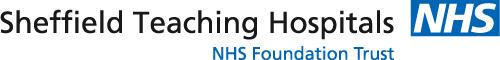 Trust ProfileSheffield Teaching Hospitals NHS Foundation Trust is one of the UK’s busiest and most successful NHS foundation trusts. We provide a full range of local hospital and community services for people in Sheffield, as well as specialist care for patients from further afield, including cancer, spinal cord injuries, renal and cardiothoracic services. In addition to community health services, the Trust comprises five of Yorkshire’s best known teaching hospitals.•	The Royal Hallamshire Hospital •	The Northern General Hospital •	Charles Clifford Dental Hospital •	Weston Park Cancer Hospital •	Jessop Wing Maternity HospitalThe Trust has a history of high quality care, clinical excellence and innovation in medical research. The Trust has been awarded the title of ‘Hospital Trust of the Year’ in the Good Hospital Guide three times in five years and we are proud to be in the top 20% of NHS Trusts for patient satisfaction.We have a long tradition of clinical and scientific achievement, including the development of one of the UK’s first Academic Health Sciences Networks.Through our partnerships with the University of Sheffield, Sheffield Hallam University, other health and social care providers and industry we remain at the forefront of advancements in clinical services, teaching and research.We have around 15,000 employees, making us the second biggest employer in the city. We aim to reflect the diversity of local communities and are proud of our new and existing partnerships with local people, patients, neighbouring NHS organisations, local authority and charitable bodies.We strive to recruit and retain the best staff: the dedication and skill of our employees are what make our services successful and we continue to keep the health and wellbeing of our staff as a priority.Our vision is to be recognised as the best provider of healthcare, clinical research and education in the UK and a strong contributor to the aspiration of Sheffield to be a vibrant and healthy city. We have begun this journey with our staff, partners and patients and we will continue to explore every aspect of our business to ensure we are doing our very best to achieve our vision.PROUD VALUESThese are the values that all staff at Sheffield Teaching Hospitals NHS Foundation Trust are expected to demonstrate in all that they do.Patients First – Ensure that the people we serve are at the heart of what we doRespectful – Be kind, respectful, fair and value diversityOwnership – Celebrate our successes, learn continuously and ensure we improveUnity – Work in partnership with othersDeliver – Be efficient, effective and accountable for our actionsFor further details of our services and organisational structure, including our Board of Directors, and our future plans please visit www.sth.nhs.uk/about-us Dental ACF Person Specification Please note: Applicants with relevant higher degrees are eligible for this scheme. “When evaluated” is indicative, but may be carried out at any time throughout the selection processThe University of Sheffield, in partnership with the Sheffield Teaching Hospitals NHS Foundation Trust (Charles Clifford Dental Hospital) and Health Education Yorkshire and the Humber (Sheffield locality) wish to offer an Academic Clinical Fellowship in Dental Public Health.This new post has been created as part of the Health Education England (HEE)/National Institution for Health Research Trainee Coordinating Centre (NIHRTCC) programme of Integrated Academic Training offering candidates a comprehensive experience of clinical and research training working alongside internationally renowned clinicians and researchers.Further details of the integrated academic training pathways can be found at:https://www.nihr.ac.uk/explore-nihr/academy-programmes/integrated-academic-training.htm#oneWe are seeking highly motivated, enthusiastic individuals with the potential to excel in both their dental public health and academic training and who have the ambition to be the next generation of academic clinicians.Academic Clinical Fellowships (ACFs) are 3-year fixed-term national training posts.  They attract an NTN(A) and trainees undertake 75 % clinical (dental public health) and 25% academic training over the term of the post.  They are employed by the NHS Trust (in this case Sheffield Teaching Hospitals NHS Foundation Trust) and have an honorary contract with the University of Sheffield and NHS England and NHS Improvement – North East and Yorkshire. ACF trainees undergo training in the generic skills required for a clinical academic: scientific methods, statistics, research governance, critical appraisal of research publication, grant writing etc through postgraduate taught modules provided by the University of Sheffield and for which some funding is provided by NIHR.  Academic Clinical Fellows may join with the well-established Sheffield medical ACF programme within the Graduate School of the Faculty of Medicine Dentistry and Health:https://www.sheffield.ac.uk/faculty/medicine-dentistry-health/graduateschool/clinical-academic/acfTrainees do not necessarily complete the whole Masters Programme in Research Methods; they can choose the modules most relevant to them, and also choose from the continuing development programme. The major part of the academic placement will be the preparation of scientific research proposal for a PhD project, funding for which will be sought from an external body such as the NIHR, MRC or the Wellcome Trust. Generally the preparation of the proposal is based on preliminary data gathered while on the research placement. Trainees are also eligible for a £1,000 bursary per year to support research training activity (e.g. to attend academic conferences).ACF trainees are expected to complete and submit an external funding application for a research fellowship to enable them to complete a higher degree (PhD) following the completion of their ACF fixed-term post, which would be completed as Out-of-Programme-Research (OOPR).All Academic Clinical Fellowships are run-through posts, regardless of specialty.  A trainee entering an ACF post would therefore be guaranteed continued training to CCST in Dental Public Health, as long as they progress satisfactorily (in both clinical and academic domains) through their training.Contacts and Training LeadsAcademic Lead (University of Sheffield) for the Dental IAT ProgrammeName and title: Professor Philip BensonAddress: School of Clinical Dentistry, Claremont Crescent. Sheffield, S10 2TATelephone: 0114 271 7885Email: p.benson@sheffield.ac.uk Academic Supervisor: Name and title: Professor Zoe MarshmanPosition: Professor of Dental Public HealthAddress: School of Clinical Dentistry, Claremont Crescent. Sheffield, S10 2TATelephone: 07703179151Email: z.marshman@sheffield.ac.uk  Education Supervisor:Name and title: Professor Zoe MarshmanPosition: Professor of Dental Public HealthAddress: School of Clinical Dentistry, Claremont Crescent. Sheffield, S10 2TATelephone: 07703179151Email: z.marshman@sheffield.ac.uk  HEE Y&H Training Programme Director, Dental Public HealthName and title: Professor Gail DouglasEmail: g.v.a.douglas@leeds.ac.ukHEE Y&H Training Programme Director, Academic Training ProgrammesName and title: Professor Peter DayPosition: Professor/Consultant in Paediatric DentistryAddress: School of Dentistry, University of Leeds, Clarendon Way Telephone: 0113 3436139/8Email:  p.f.day@leeds.ac.ukPost DetailsJOB TITLE:   NIHR Academic Clinical Fellow (ACF) – Dental Public HealthBRIEF OUTLINE:  Duration of the PostUp to 3 years (25% academic, 75% clinical). Sheffield Teaching Hospitals NHS Foundation Trust. Dental Public Health ACFs will conduct their clinical training with honorary contracts with NHS England and NHS Improvement (NHSEI) – North East and Yorkshire.Academic institution in which research training will take placeSchool of Clinical Dentistry and Faculty of Medicine Dentistry & Health, Graduate School. University of SheffieldResearch trainingACFs are fixed term for a period of three years, at the end of which the post holder will be expected to have applied for a competitive funding for further research training (normally for a PhD training fellowship). The Postgraduate Dental Dean has confirmed that the post has the required educational and staffing approval and will come with an Academic National Training Number [NTN(A)] in Dental Public Health.  The successful applicant will be expected to have evidence of academic achievement and to show enthusiasm and an aptitude for a clinical academic career in Dental Public Health. They must also be eligible to hold an NTN in Dental Public Health or may already hold an NTN, having already undertaken some training at Specialty Registrar level.  They should be aiming to pursue a career as a clinical academic in Dental Public Health.Research training is provided through courses in generic skills and research techniques.  The successful candidate will also be expected to develop an area of dental public health research interest in line with the Research Strategy of the School of Clinical Dentistry. Further information on the Schools’ research themes and information on our research interests is available on the School’s website at www.sheffield.ac.uk/dentalschool/research. It should be noted this ACF post is fixed term for 3 years, so a key aim will be to gain sufficient experience to prepare a competitive application for a PhD fellowship to support future research training. Up to 25% of the appointees time will be available for research and related academic workTeachingThe post-holder will be given the opportunity to contribute to undergraduate and postgraduate teaching in the School and may also be involved with the assessment of students.Clinical (Dental Public Health)Training ProgrammeThe training programme is designed to provide training towards a CCST in Dental Public Health. The curriculum for training will follow the national curriculum for Dental Public Health which is available on the GDC website (https://www.gdc-uk.org/docs/default-source/specialist-lists/dphcurriculum.pdf?sfvrsn=9010b45e_2). If the ACF is unable to secure funding for a fellowship, then the further training period is normally funded by the Postgraduate Dean (HEE Yorkshire and the Humber) (see below).The details of the programme will be tailored as far as possible to the individual needs of the successful applicant, in consultation with the clinical and academic supervisors and the Training Programme Director. Clinical training takes the form of projects of varying type and duration which are relevant to training needs and appropriate to the work of the training organisations. These will be undertaken with the degree of supervision appropriate to the learning status of the trainee, within the general approach that supervision will be more direct in the early stages of the training programme and reduce as the trainee develops. A Masters in dental public health or MPH with a dental module is an essential part of the training in Dental Public Health. It is recognised that candidates for this post will require further additional clinical training, beyond the 3 years, in order for them to be eligible for a CCST. Assuming satisfactory progress, every effort will be made, in collaboration with the Programme Director and the Postgraduate Dean, to provide additional clinical training experience locally.  Relationship between Academic and Clinical TrainingAcademic training will be based in the Unit of Oral Health, Dentistry and Society in the School of Clinical Dentistry which has a wide range of collaborations nationally and internationally. Clinical training will be undertaken primarily in NHSEI with close working between both elements of training.  The successful candidate will join other trainees in dental public health and will train in rotation with colleagues.AdministrationThe post-holder will be required to undertake appropriate administrative work in support of the needs of the service and of the academic unit. Administrative duties will be determined with the Head of Unit and with the educational supervisors, but will not detract from the research needs of the post-holder.Job PlanThe academic job plan will be flexible and will be agreed in discussion with senior academic staff.ESSENTIALDESIRABLEWHEN EVALUATEDELIGIBILITYEvidence of achievement of general professional competenciesCompletion of Foundation Training (or equivalent) by time of appointment, as appropriateEvidence of commitment to specialty Intercalated honours for BSc and/or additional qualifications e.g. MSc etc.Distinction or honours during BDS programme Completion of academic programme or equivalentApplication FormKNOWLEDGE & ACHIEVEMENTSDemonstration of acquisition of the level of knowledge and skills necessary for the completion of general professional training with an emphasis on academic competenciesDemonstration of understanding of, and commitment to, an academic careerDemonstration of good general knowledge/ broad interest in science and academic dentistryPrizes or distinctionsPresentation of work at a national or international meetingPublications in peer reviewed journalsIntercalated degree or MSc in relevant subject areaResearch experienceDemonstration of knowledge of the clinical academic career pathwayApplication Form and ACF InterviewEDUCATIONAL & PERSONAL ASPECTSDemonstration of understanding and commitment to academic careerDemonstration of educational reasons for applying for this Academic Clinical Fellowship ProgrammeDemonstration of personal reasons for applying for this Academic Clinical Fellowship ProgrammeApplication Form and ACF InterviewCOMMUNICATION SKILLSAs for standard person specification criteriaEvidence of team working skillsEvidence of leadership potentialEvidence through scientific publications and presentationsApplication Form and ACF Interview